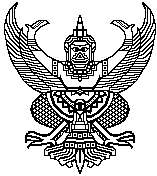 บันทึกข้อความส่วนราชการ...................................................................................................................................................................  โทร. ................................ที่ ....................................................................................................................... วันที่...............................................................................................เรื่อง   ขออนุมัติทุนสนับสนุนเพื่อเข้าร่วมนำเสนอผลงานวิชาการในการประชุมวิชาการระดับชาติและนานาชาติเรียน คณะกรรมการพิจารณาให้ทุนสนับสนุนการเผยแพร่ผลงานวิชาการข้าพเจ้าขอรับการสนับสนุนงบประมาณจากการนำเสนอผลงานวิชาการตามรายละเอียดดังนี้1. ชื่อ (นาย/นาง/นางสาว) ....................................................นามสกุล.........................................อายุ.............. สาขาวิชา…………………………………….
 	คณะ/สถาบัน/สำนัก.......................................................................โทรศัพท์................................................ โทรสาร...............................................
 	E-mail……………….......................................................................ตำแหน่งทางวิชาการ.............................................................................................2. ชื่อผลงานวิชาการที่นำเสนอ เรื่อง............................................................................................................................................................................. 
    .................................................................................................................................................................................................................................    ชื่องานประชุมวิชาการ.............................................................................................................................................................................................
	................................................................................................................................................................................................................................	ประเภทการนำเสนอ	 	 Oral Presentation	 Poster Presentation		รูปแบบการนำเสนอ		 นำแสนอแบบออนไซต์	 นำเสนอแบบออนไลน์	ประเภทผลงานที่นำเสนอ		 นำเสนองานวิจัยระดับชาติ			        จำนวนเงินสนับสนุน...................................บาท						 นำเสนองานวิจัยระดับนานาชาติ 							 นำเสนอประเทศไทย 		        จำนวนเงินสนับสนุน...................................บาท							 นำเสนอในต่างประเทศ 		        จำนวนเงินสนับสนุน...................................บาท	วันที่นำเสนอ ............................................................. จำนวน.......................วัน  ณ ประเทศ...................................................................................	ประเภทการตีพิมพ์ผลงานวิชาการในงานประชุมวิชาการ  Proceeding 	 Journal (ระบุ)......................................................................................
	............................................................................................................................................................................ ......................................................................................3. งานวิจัยนี้ เป็นผลจากโครงการวิจัย เรื่อง.................................................................................................................................................................    ................................................................................................................................................................................................................................   แหล่งทุนวิจัยที่ได้รับ...................................................................................................ปีงบประมาณที่ได้รับทุนวิจัย..................................................	ข้าพเจ้าขอรับรองว่าข้อความข้างต้นเป็นจริงทุกประการ โดยผลงานวิชาการเรื่องดังกล่าวไม่ใช่วิทยานิพนธ์ ดุษฎีนิพนธ์ หรือส่วนใดส่วนหนึ่งของการศึกษา และเป็นการนำเสนอผลงานวิชาการที่มีการตีพิมพ์บทความเรื่องเต็มของข้าพเจ้าใน Proceedings/Journal โดยได้แนบหลักฐานประกอบการพิจารณามา จำนวนอย่างละ 1 ชุด ดังนี้ (กรุณาแนบหลักฐานให้ครบถ้วน)  1.  หลักฐานการจัดงานประชุมวิชาการ		  2.  หนังสือตอบรับ กำหนดการ รายละเอียดของานประชุมวิชาการที่ไปร่วมเสนอผลงาน (ต้องมีชื่อผู้ขอทุน) (ถ้ามี)	  3.  ต้นฉบับบทความที่ไปนำเสนอ				  4.  ใบสำคัญรับเงิน 				  5.  สำเนาบัตรประชาชน 				  6.  สำเนาหน้าสมุดบัญชีธนาคาร					จึงเรียนมาเพื่อโปรดพิจารณาอนุมัติ  ลงชื่อ .................................................................		      					         (................................................................)	  	          					               ผู้ขอรับทุน	           	คำรับรองผู้บังคับบัญชา ขอรับรองว่าการขอรับทุนสนับสนุนงบประมาณดังกล่าว เป็นไปตามข้อกำหนดของมหาวิทยาลัยราชภัฏสกลนครลงชื่อ .................................................................	      					                  (.................................................................)	                                                                                                    ผู้รับรอง เรียน  คณะกรรมการพิจารณาให้ทุนสนับสนุนการเผยแพร่ผลงานวิชาการได้ตรวจสอบแล้วเห็นควร          มีสิทธิ์ได้รับการสนับสนุน จำนวน ..............................บาท           ไม่เป็นไปตามประกาศเห็นควรแจ้งกลับผู้ขอรับทุน เนื่องจาก......................................................................................................(ลงชื่อ)....................................................ผู้ตรวจสอบ                           (นางสาวสุภาวดี สุวรรณเทน)           ผู้ตรวจสอบ                                                                                                                                 วันที่..............................................................      